Les documents pour les CE1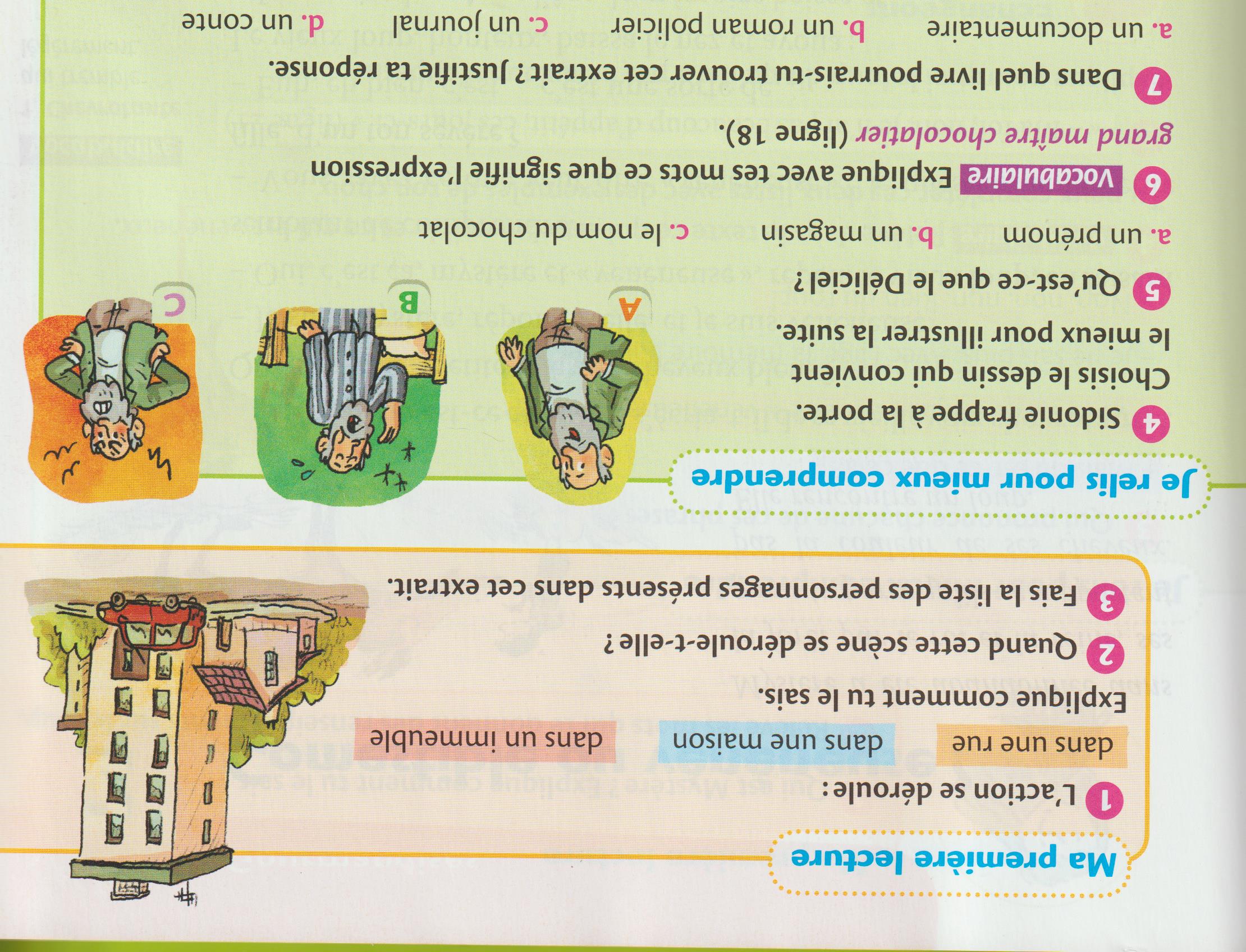 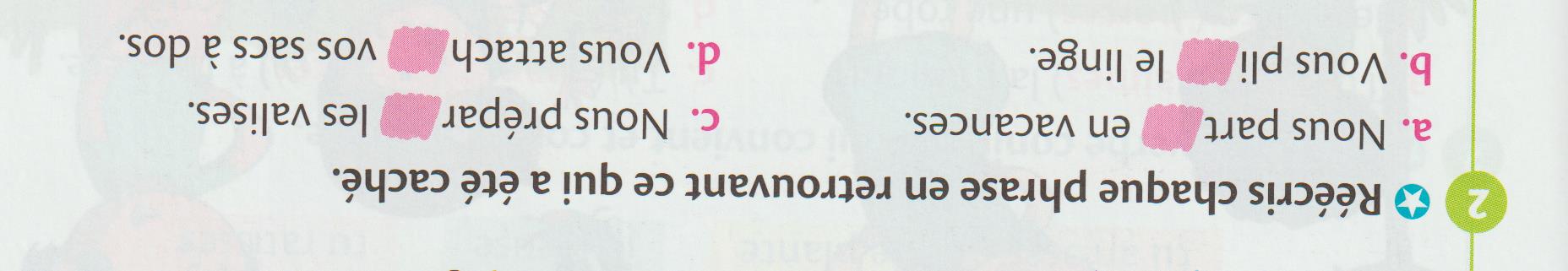 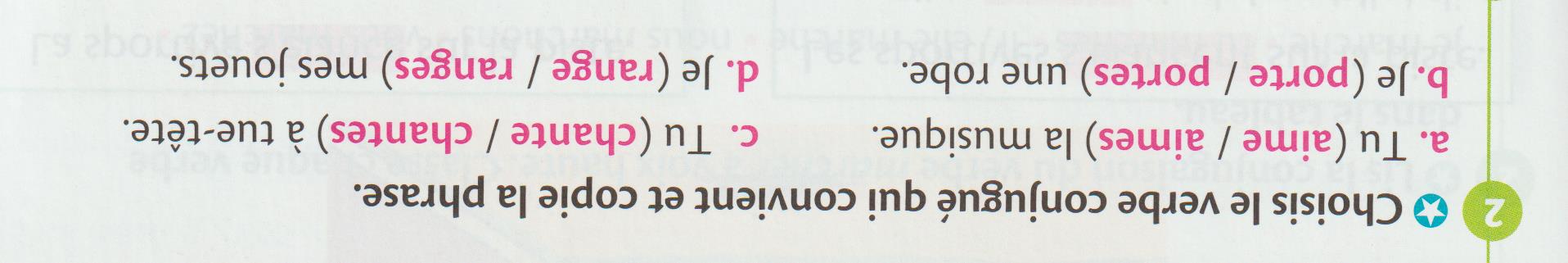 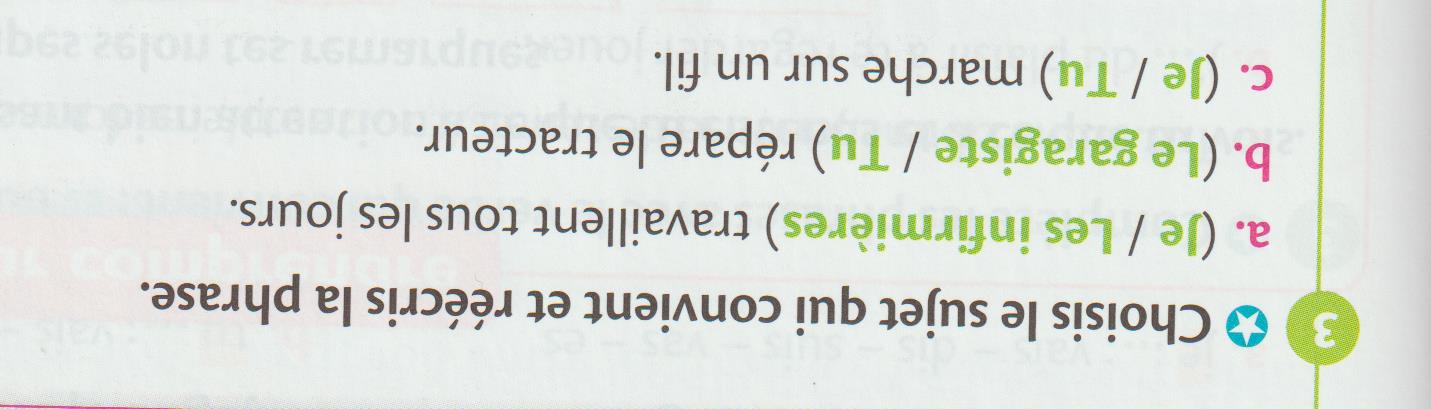 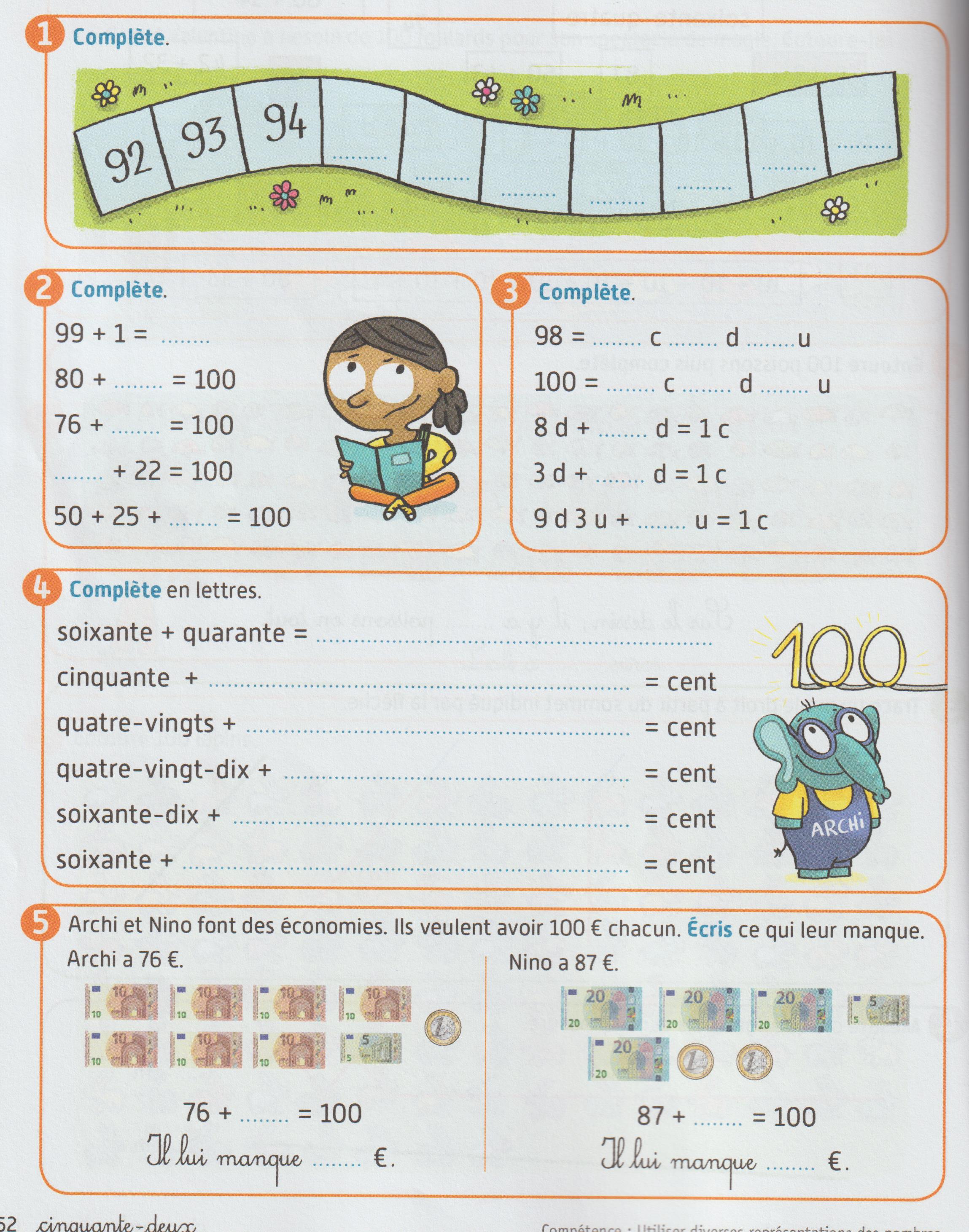 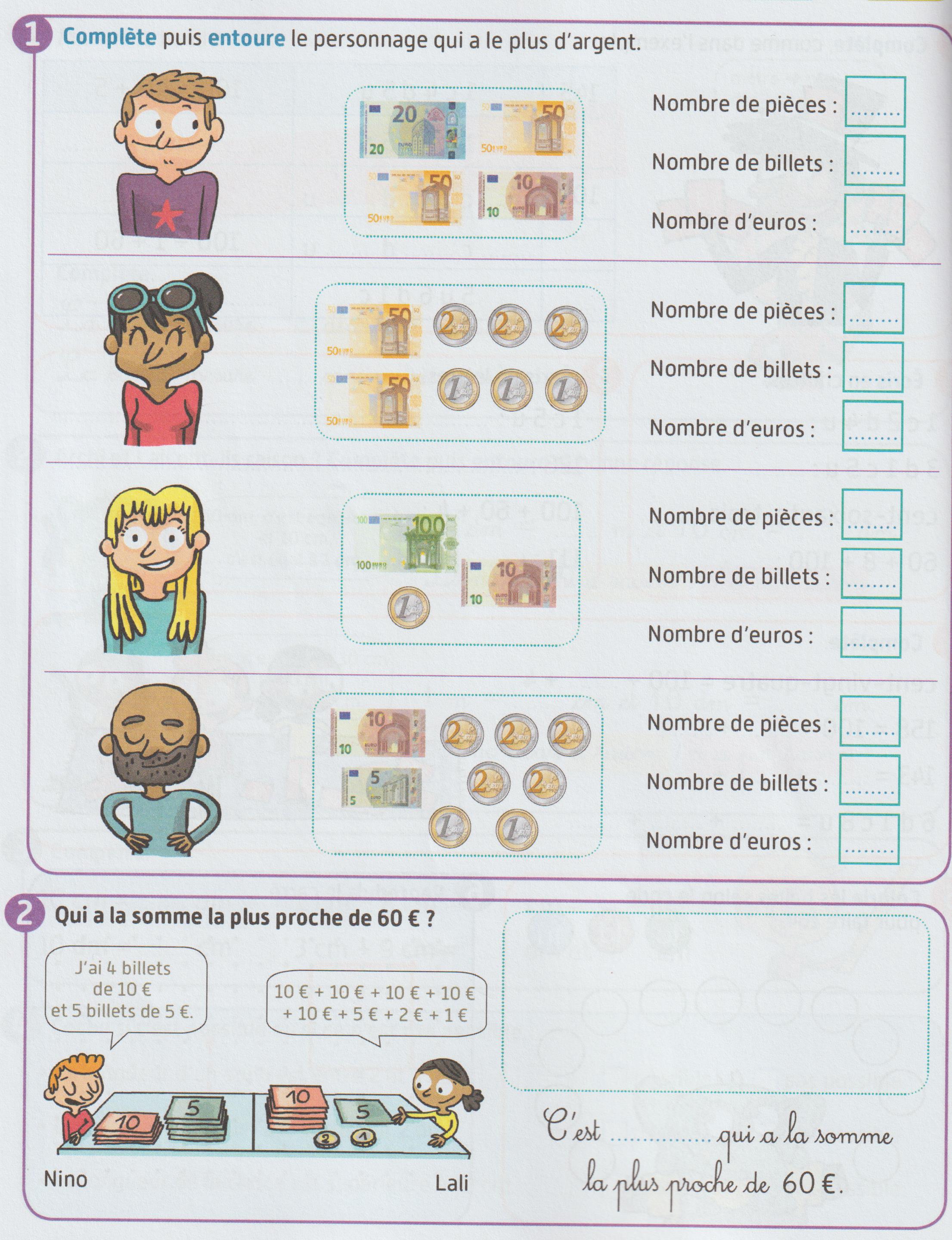 Calcul mental 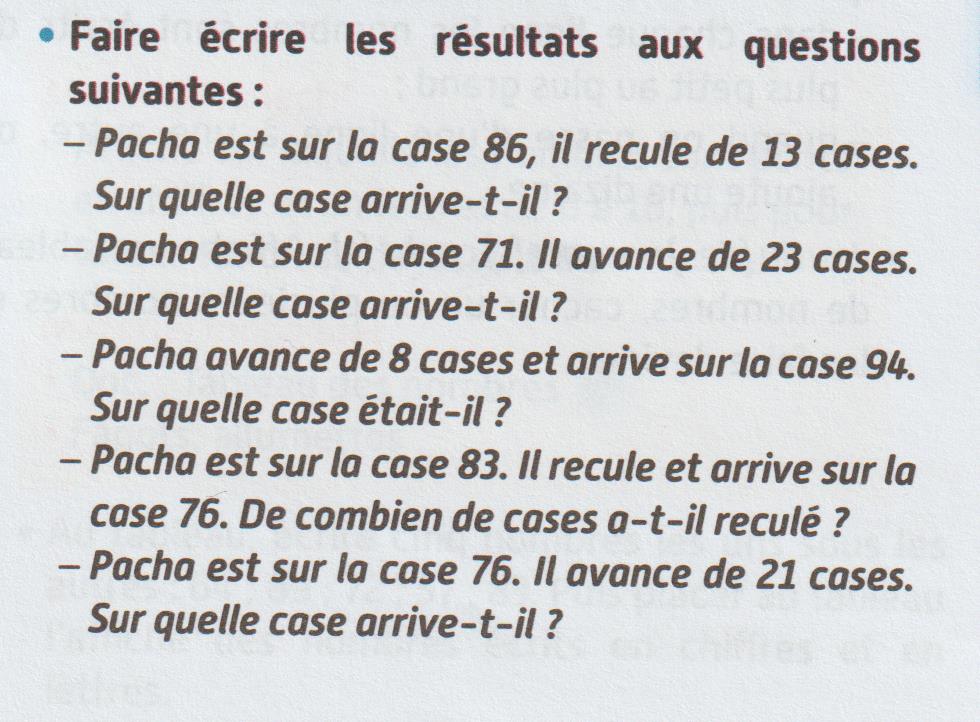 